UKS2 Animals including humans (Year 5)P.O.S – Animals including humans Concept – biology cell development   Prior Learning: Animals have body systemsFactsVocabularyPrenatal development:Before birth, a human must develop from a series of cells to a baby inside its mother.Germinal Phase – where cells develop and divide.Embryonic Phase – major organs and structure to the organism develops.Foetal Phase – when it takes on a recognisable human form and grows until it is ready to be born. This is called a foetus.Embryo –from greek  em  meaning into, bruein  means swell, growChanges in humans:Baby– they drink milk after they are born. They usually start eating solids when their teeth start to appear at about 6 months. Many can crawl by 9 months and begin to walk after they are 1. Child - running, talking and learning to read, write and count are all developing in a child. They are developing skills as well as developing socially, emotionally, physically and psychologicallyAdolescent - during the ages of 9-19, humans become more independent, begin puberty ready for reproduction and become ready for adulthoodAdulthood - the human body is at its physical peak of fitness and strength and are able to be completely independent. This is when most humans reproduce. Late adulthood/ old age - body declines in fitness and health from 60 years onwards and there is an increased dependence on others to look after them as time goes on. The life cycle ends when a human dies. 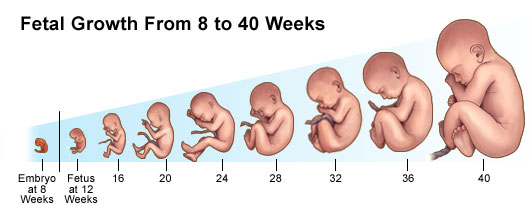 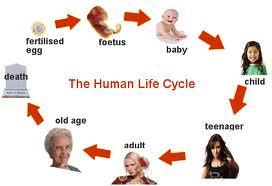 	Average gestation period by days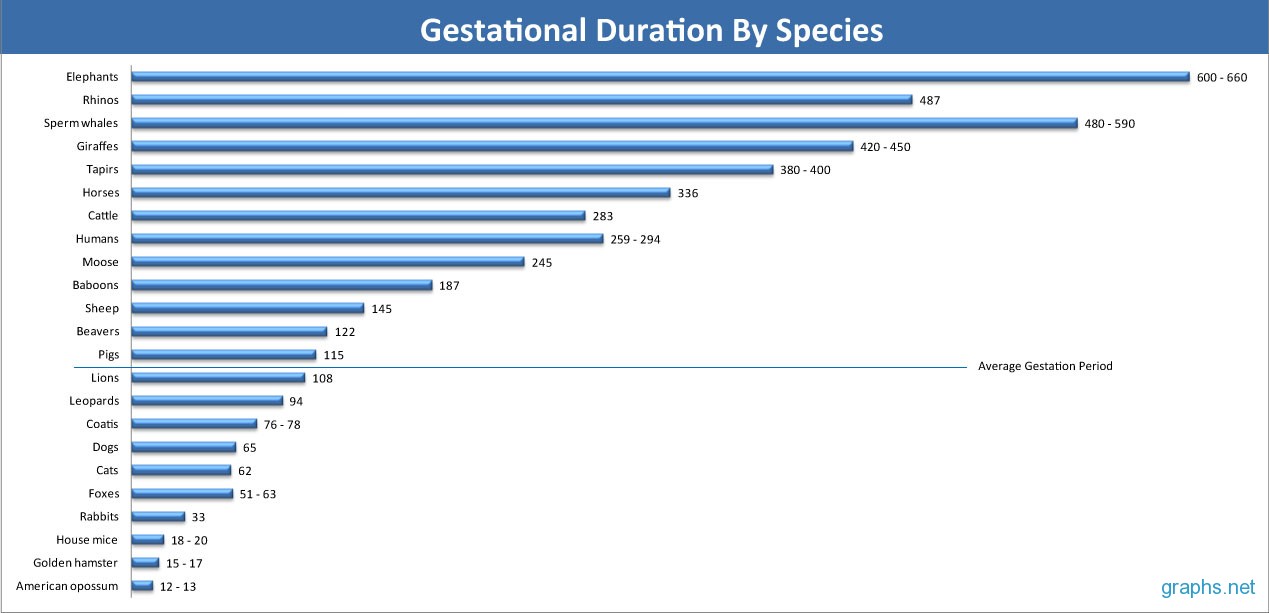 Puberty:Puberty is the process of physical changes through which a child's body matures into an adult body capable of reproduction.It is initiated by hormonal signals from the brain to  the ovaries in a girl and the testes in a boy	Average gestation period by daysChanges for girls:The first physical changes during puberty are breast development and body growth. Growth of underarm and pubic hair.Increase in weight.hormonal changes cause the ovaries to start releasing the eggs. trigger the monthly menstrual cycle	Average gestation period by daysChanges for boys: Body growth and growth in the size of their sex organs.Their muscles become more developed.Acne and facial and body hair starts to grow.	Average gestation period by daysWebsites:https://www.bbc.com/bitesize/articles/z2msv4j	Average gestation period by days